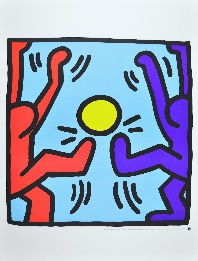 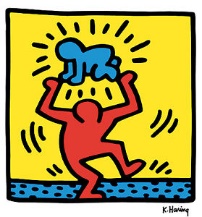 kursiv: Wahlfächer		*nach Plan  Klassenlehrerinnen						Musik				TTG				Medien + InformatikJudith Zürcher (J.Z.)		Nicole Stöckli (N.S.)		Michael Wyss (M.W.)		Cordula Zurbuchen (C.Z.)	Linda Staub (L.S.)Hostetweg 7  			Kleben 42c			079 369 01 42			034 445 53 81			079 585 39 513309 Kernenried		4924 Obersteckholz									031 767 97 15			062 965 18 78			Franz 5. Klasse		Jonglieren + Orchester	Schulleitung079 213 65 01			079 746 66 08			Jeannette Bürki	 (J.B.)		Jrene Studer (J.S.)		Thomas Bürki 								034 445 60 43			034 445 30 46			034 445 11 03Lehrerzimmer										034 445 28 28						ZeitenMontagDienstagMittwochDonnerstagFreitagvon    07.30bis     08.15Jonglieren             J.S. BG                         J.Z.Medien + Info. 6   L.S.         Englisch 5             J.Z.Sport                     J.Z.von    08.20bis     09.05Franz 5                 J.B.Franz 6                 N.S. BG                         J.Z.Math                     N.S.Math                      J.Z.Franz 5                 J.B.Englisch 6             J.Z.von    09.10bis     09.55Deutsch                N.S. Sport                     N.S.Musik                  M.W.Musik                  M.W.Math                      J.Z.von    10.15bis     11.00Math                     N.S. Math Team      J.Z./N.S.Deutsch                N.S.Deutsch                J.Z.NMG                     J.Z.von    11.05bis     11.50Sport                    N.S. Deutsch 5              N.S. Englisch 6              J.Z.NMG                    N.S.NMG                     J.Z.NMG / Atelier        J.Z.von    13.30bis     14.15NMG                    N.S. Deutsch Team J.Z./N.S.            Band      12:00-12:45 Uhr                            M.W.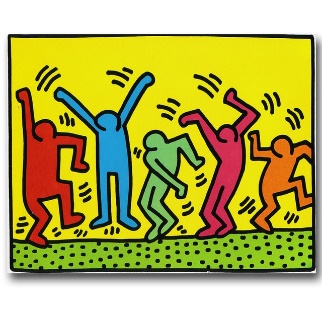 TTG                 J.Z./C.Z.TTG *                   C.Z.Orchester *           J.S.           von    14.20bis     15.05NMG / Atelier       N.S. Englisch 5              J.Z. Franz 6                  N.S.   TTG                 J.Z./C.Z.TTG *                   C.Z.Orchester *           J.S.           von    15.10bis     15.55Deutsch 6             N.S.  M+I 5 nur im 1.Sem.   L.S. HA-Stunde       J.Z./N.S.TTG                 J.Z./C.Z.